ПРОЕКТ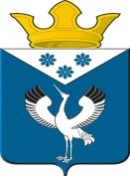 Российская ФедерацияСвердловская областьДума муниципального образованияБаженовское сельское поселениеБайкаловского муниципального районаСвердловской области  -е заседание 4 -го созываРЕШЕНИЕот _______.2022 г.                                                                                        №                                                           с. Баженовское   О внесении изменений в решение Думы муниципального образования Баженовское сельское поселение  №  27 от 28.12.2017 г. «Об утверждении Правил благоустройства территории МО Баженовское сельское поселение»В соответствии с Федеральным законом от 06.10.2003 № 131-ФЗ «Об общих принципах организации местного самоуправления в Российской Федерации», Федеральным законом от 24.06.1998 № 89-ФЗ «Об отходах производства и потребления», Постановлением Правительства Российской Федерации от 12.11.2016 N 1156 (ред. от 18.03.2021) «Об обращении с твердыми коммунальными отходами и внесении изменения в постановление Правительства Российской Федерации от 25 августа 2008 г. N 641», руководствуясь Уставом Баженовского сельского поселения, Дума муниципального образования Баженовское сельское поселение Байкаловского муниципального района Свердловской области РЕШИЛА:1.Внести в решение Думы муниципального образования Баженовское сельское поселение от 28.12.2017 № 27 «Об утверждении Правил благоустройства территории МО Баженовское сельское поселение» (с изменениями от 04.06.2021 № 192 от 30.03.2021 № 174, от 26.05.2022 № 241) следующее изменение:1.1. Пункт 3.32 подраздела 5 раздела 3 Правил изложить в следующей редакции:«3.32. Обращение с отходами производства и потребления на территории муниципального образования Баженовское сельское поселение осуществляется в соответствии с Генеральной схемой санитарной очистки территории Баженовского сельского поселения.3.32.1. Собственники твердых коммунальных отходов, проживающих в многоквартирных домах, осуществляют накопление твердых коммунальных отходов в специальных контейнерах, установленных на контейнерных площадках, внесенных в реестр мест (площадок) накопления твердых коммунальных отходов.3.32.2. Накопление твердых коммунальных отходов в частных домовладениях осуществляется домовладельцем частного сектора самостоятельно в специально оборудованных для этих целей местах на собственных территориях в спецпакетах или индивидуальных контейнерах. Накопление отходов вне установленных мест запрещается.3.32.3. Сбор твердых коммунальных отходов на территории частных домовладений муниципального образования производится в специальный автотранспорт, работающий согласно схеме и графику, установленному региональным оператором, осуществляющему сбор, транспортировку твердых коммунальных отходов на объект размещения отходов.3.32.4. Вывоз твердых коммунальных отходов с контейнерных площадок, с территории частных домовладений осуществляется на основании договоров, заключенных собственниками твердых коммунальных отходов, либо уполномоченными ими лицами (Управляющие компании, ТСЖ и т.д.) с региональным оператором.3.32.5. Накопление крупногабаритных отходов, образованных жителями, проживающими в многоквартирных домах, осуществляется на специальной площадке, оборудованной рядом с контейнерами. Вывоз крупногабаритных отходов осуществляется 1 раз в неделю региональным оператором.3.32.6. Накопление твердых коммунальных отходов индивидуальными предпринимателями, юридическими лицами осуществляется в местах накопления твердых коммунальных отходов, определенных договором на оказание услуг по обращению с твердыми коммунальными отходами с региональным оператором.3.32.7. Юридические лица, индивидуальные предприниматели и физические лица, осуществляющие свою деятельность на территории муниципального образования Баженовского сельского поселения обязаны соблюдать требования законодательства в сфере обращения с отходами, в том числе заключать договоры на оказание услуг по обращению с отходами I - IV классов опасности (исключая ТКО) с организациями, имеющим лицензию на данный вид деятельности.3.32.8. Обращение с твердыми коммунальными отходами обеспечивается региональным оператором в соответствии с региональной программой в области обращения с отходами на основании договоров на оказание услуг по обращению с твердыми коммунальными отходами.3.32.9.  Уборку отходов, просыпавшихся при выгрузке из контейнеров в мусоровоз или загрузке бункера, производят работники организации, осуществляющей вывоз мусора.».2. Опубликовать настоящее решение в газете «Вести Баженовского сельского поселения» и разместить на официальных сайтах Администрации муниципального образования Баженовское сельское поселение и Думы муниципального образования Баженовское сельское поселение в сети «Интернет: http://bajenovskoe.ru/, http://duma.bajenovskoe.ru/.3.Контроль за исполнением настоящего Решения возложить на постоянную комиссию по соблюдению законности и вопросам местного самоуправления.Председатель Думы МО Баженовское сельское поселение           Байкаловского муниципального районаСвердловской области                                    _______________М.Г. Белоногова Глава муниципального образованияБаженовское сельское поселение             Байкаловского муниципального районаСвердловской области                                            _____________            С.М. Спирин             